2024 г.Конкурсное задание разработано экспертным сообществом и утверждено Менеджером компетенции, в котором установлены нижеследующие правила и необходимые требования владения профессиональными навыками для участия в соревнованиях по профессиональному мастерству.Конкурсное задание включает в себя следующие разделы:1. ОСНОВНЫЕ ТРЕБОВАНИЯ КОМПЕТЕНЦИИ	31.1. ОБЩИЕ СВЕДЕНИЯ О ТРЕБОВАНИЯХ КОМПЕТЕНЦИИ	31.2. ПЕРЕЧЕНЬ ПРОФЕССИОНАЛЬНЫХ ЗАДАЧ СПЕЦИАЛИСТА ПО КОМПЕТЕНЦИИ «Промышленная робототехника»	31.3. ТРЕБОВАНИЯ К СХЕМЕ ОЦЕНКИ	71.4. СПЕЦИФИКАЦИЯ ОЦЕНКИ КОМПЕТЕНЦИИ	71.5.1. Структура модулей конкурсного задания (инвариант/вариатив)	102. СПЕЦИАЛЬНЫЕ ПРАВИЛА КОМПЕТЕНЦИИ	132.1. Личный инструмент конкурсанта	13ИСПОЛЬЗУЕМЫЕ СОКРАЩЕНИЯФГОС – Федеральный государственный образовательный стандартПС – профессиональный стандартТК – требования компетенцииКЗ - конкурсное заданиеИЛ – инфраструктурный листКО - критерии оценкиОТ и ТБ – охрана труда и техника безопасности РТК – роботизированный технологический комплекс; ПР – промышленный робот.1. ОСНОВНЫЕ ТРЕБОВАНИЯ КОМПЕТЕНЦИИ1.1. ОБЩИЕ СВЕДЕНИЯ О ТРЕБОВАНИЯХ КОМПЕТЕНЦИИТребования компетенции «Промышленная робототехника» определяют знания, умения, навыки и трудовые функции, которые лежат в основе наиболее актуальных требований работодателей отрасли. Целью соревнований по компетенции является демонстрация лучших практик и высокого уровня выполнения работы по соответствующей рабочей специальности или профессии. Требования компетенции являются руководством для подготовки конкурентоспособных, высококвалифицированных специалистов / рабочих и участия их в конкурсах профессионального мастерства.В соревнованиях по компетенции проверка знаний, умений, навыков и трудовых функций осуществляется посредством оценки выполнения практической работы. Требования компетенции разделены на четкие разделы с номерами и заголовками, каждому разделу назначен процент относительной важности, сумма которых составляет 100.1.2. ПЕРЕЧЕНЬ ПРОФЕССИОНАЛЬНЫХ ЗАДАЧ СПЕЦИАЛИСТА ПО КОМПЕТЕНЦИИ «Промышленная робототехника»Таблица №1Перечень профессиональных задач специалиста1.3. ТРЕБОВАНИЯ К СХЕМЕ ОЦЕНКИСумма баллов, присуждаемых по каждому аспекту, должна попадать в диапазон баллов, определенных для каждого раздела компетенции, обозначенных в требованиях и указанных в таблице №2.Таблица №2Матрица пересчета требований компетенции в критерии оценки1.4. СПЕЦИФИКАЦИЯ ОЦЕНКИ КОМПЕТЕНЦИИОценка Конкурсного задания будет основываться на критериях, указанных в таблице №3:Таблица №3Оценка конкурсного задания1.5. КОНКУРСНОЕ ЗАДАНИЕОбщая продолжительность Конкурсного задания: 9 час.Количество конкурсных дней: 3 дняТаблица №4Матрица конкурсного задания1.5.2. Структура модулей конкурсного задания (инвариант/вариатив)Структура модулей конкурсного задания инвариантМодуль А.  Онлайн программирование Модуль выполняется на промышленном роботе Fanuc.Время на выполнение модуля 3 час.Задания: Пункт 1. Подготовка промышленного робота Подписать выходные сигналы, управляющие захватом согласно таблице 1.Подписать входящие/выходные сигналы, обрабатывающего станка согласно таблице 1.Пункт 2.  Калибровка системы координат инструмента и базы.Выполнить калибровку захватывающего устройства;Выполнить калибровку направления удара инструмента по оси оХ+ (Направлен вниз);Указать массу инструмента – 1.650 кг. И без заготовки 1.600 кг:Выполнить калибровку всех необходимых локальных систем координат и назвать их в соответствии с функционалом:Создать точку Home (J1:0,  J2:0,  J3:0,  J4:0,  J5:0,  J6:0).Пункт 3. Написание программыПромышленный робот должен обработать 2 уровня заготовок.Съем пустой паллеты осуществляется промышленным роботом. Создайте программу перемещения деталей из накопителя заготовок в накопители, согласно алгоритму: Проверка программного открытия инструмента; Проверка программного открытия патрона; Взятие заготовки;Проверка заготовки на цвет;При состоянии DI = ON перемещение в позицию бракованных изделий:При состоянии DI = OFF перемещение заготовки в обрабатываемый станок:После обработки на склад готовых изделий.Скорость свободных перемещений не более 1,0 м/сСкорость подхода к заготовке не более 0,2 м/сУчастник должен сымитировать обработку заготовки включением красной лампы на время 3 сек. По завершению обработки должна включаться зеленая лампа на 2 сек.Пункт 4 - Оптимизация программРекомендуется использовать различные способы оптимизации программ.Пункт 5 - Сохранение резервной копииСнимите и сохраните BackUp промышленного робота (до окончания времени выполнения задания), после полного выполнения модуля.Пункт 6 – Изменение КЗ.В случае 100% выполнения КЗ, участнику будет предоставлена возможность изменить программу, для обработки определенного количества деталей (количество указывается экспертами, в процессе проверки, на изменение дается 1 минута).Модуль В.  Работа с CAM системой Время на выполнение модуля 3 час.Задания: Пункт 1. Работа с CAM системой Напишите управляющую программу по фрезеровке в CAM системе.Требования к программе:черновая обработка с обязательным припуском 1 мм;чистовая обработка.Пункт 2. Загрузка УПЗагрузите управляющую программу на робота.Пункт 3. Запуск и тестирование УПУчастник должен проверить УП и запустить программу без заготовки на 2 минуты.Пункт 4 - Уборка рабочего местаПосле окончания фрезеровки необходимо убрать рабочее место (не входит в основное время).Модуль Д.  Полуавтоматическая сваркаВремя на выполнение модуля 3 час.Пункт 1. Механическая сборка РТК.Участнику экзамена необходимо смонтировать РТК в полном составе.Задача 1. Установить на робота:переходной фланец;защиту от столкновения;сварочную горелку;шланг пакет от проволока-протяжного механизма до горелки;шланг пакет от проволока-протяжного механизма до катушки проволоки;фазу и массу от сварочного источника.Пункт 2 - Работа с электрикой и пневматикой.	Задача 1. Пневмо/электро подключения. 	Выполнить подключение станции очистки горелки к контроллеру промышленного робота, предварительно обжав провода в наконечники.Пункт 3 - Конфигурирование системы.Задача 1. Конфигурирование входов/выходов.В программном обеспечении для конфигурирования дискретных входов/выходов, необходимо сконфигурировать сигналы.Пункт 4 - Ввод в эксплуатацию РТК.Задача 1. Пуско-наладочные работы.Включив промышленного робота, необходимо:выполнить калибровку TCP по 4 точкам;выполнить калибровку АВС инструмента;выполнить калибровку ЛСК;выполнить калибровку дополнительных нагрузок на оси;подписать сигналы управления станцией очистки инструмента в соответствии с таблицами 1 и 2. Пункт 5 – Написание управляющей программы.Задача 1. Написание управляющих программ.На промышленном роботе напишите управляющие программы тестовой сварки детали и станции очистки инструмента.Программа должна соответствовать следующим параметрам: скорость перемещения свободных перемещений должна быть не более 50%;скорость перемещения линейных перемещений должна быть не более 0.4 м/с;скорость перемещения во время сварки швов должать быть взята из приложения 2.все траектории должны принадлежать откалиброванному инструменту;все траектории должны принадлежать откалиброванной локальной системе координат;все сварочные параметры должны соответствовать приложению 2.2. СПЕЦИАЛЬНЫЕ ПРАВИЛА КОМПЕТЕНЦИИИспользование технологии — USB, карты памятиКонкурсантам разрешается использовать только карты памяти, предоставляемые Организатором Чемпионата.Нельзя выносить за пределы рабочей площадки карты памяти или любые другие портативные устройства памяти.Карты памяти или другие портативные устройства памяти должны передаваться главному эксперту в конце каждого дня на безопасное хранение.Использование технологии — персональные компьютеры, планшеты и мобильные телефоныЭкспертам и переводчикам разрешается использовать персональные портативные компьютеры, планшеты и мобильные телефоны.Конкурсантам не разрешается приносить на рабочую площадку персональные портативные компьютеры, планшеты и мобильные телефоны. Средства индивидуальной защитыСредства индивидуальной защиты, такие как защитная одежда, обувь с металлических подносок и перчатки – участники привозят самостоятельно.2.1. Личный инструмент конкурсантаСписок материалов, оборудования и инструментов, которые конкурсант может или должен привезти с собой на соревнование. Указывается в свободной форме. Определенный - нужно привезти оборудование по списку;Ботинки с металлическим носком;Защитную спец-куртку;Защитные спец-штаны;Защитные перетачки.Набор шестигранных ключей;Набор гаечных ключей;Штангенциркуль;Рулетка;Линейка металлическая не более 300 мм.2.2. Материалы, оборудование и инструменты, запрещенные на площадкеСписок материалов, оборудования и инструментов, которые запрещены на соревнованиях по различным причинам. Указывается в свободной форме.Мобильные телефоныУстройства видео памятиФлеш-накопители.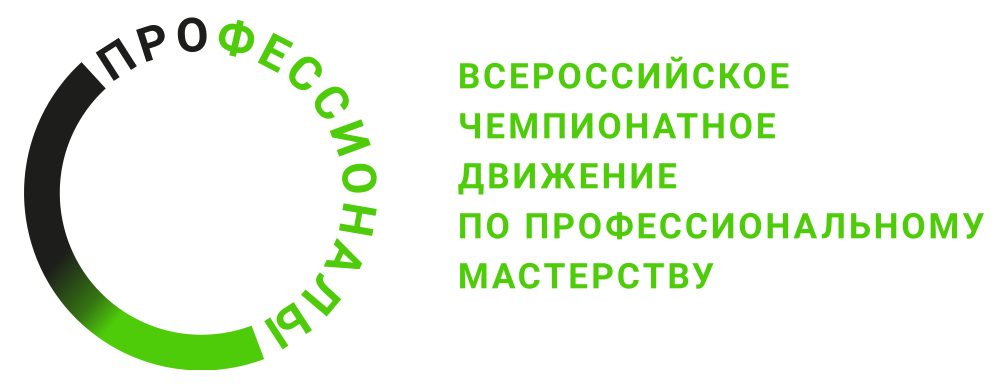 № п/пРазделВажность в %1Организация рабочего пространства, охрана труда и техника безопасности, нормативная документация14,15специалист должен знать:•	принципы и способы безопасного выполнения работ;•	назначение, использование, уход и техническое обслуживание всего оборудования и материалов, а также их влияние на безопасность;•	принципы безопасности и защиты окружающей среды и их применение в отношении содержания рабочей зоны в хорошем состоянии.специалист должен уметь:•	восстанавливать зону проведения работ до надлежащего состояния;•	вносить свой вклад в работу команды и организации в целом, как в общем, так и в конкретных случаях;•	предоставлять и принимать комментарии и поддержку.2Сопроводительная документация8,90специалист должен знать:•	правила чтения чертежей;специалист должен уметь:•	собирать оборудование по чертежам и технической документации;•	применять требования (либо превышать их) стандартов техники безопасности и норм охраны здоровья в отношении окружающей среды, оборудования и материалов;3Профессиональная коммуникация и управление персоналом5,10специалист должен знать:•	принципы коммуникации и сотрудничества;•	объем и ограничения собственной роли и ролей других людей, а также индивидуальные и коллективные обязанности и ответственность;специалист должен уметь:•	планировать свою работу и персонала для максимизации продуктивности и минимизации нарушений графика;4Аналитика4,45специалист должен знать:•	анализ реального технического процесса;•	функционал специалиста, реализуемого интеграцию промешенного оборудования;специалист должен уметь:•	анализировать рынок промышленных роботов;•	анализ программного обеспечения используемого при работе с РТК;5Программирование роботизированного комплекса28,30специалист должен знать:•	связи между программным кодом (структурой программы), управляющим роботом, и действиями исполнительных механизмов.•	принципы выполнения программы роботом, выбора и запуска программы, создание программных модулей, обработки программных модулей;специалист должен уметь:•	создавать и изменять запрограммированныеперемещения, создавать новые команды перемещения, создавать перемещения с оптимизацией времени такта (осевое перемещение), создавать перемещение потраекториям, изменять команды;•	применять логические функции в программе робота, программировать функции ожидания, простыефункции переключения, переключения функций траектории;6Инструменты10,30специалист должен знать:•	назначение, использование, уход и техническое обслуживание всего оборудования и материалов, а также их влияние на безопасность;специалист должен уметь:•	использовать необходимые инструменты при пуско-наладочных роботах с промышленными роботами и манипуляторами;7Специализированное автоматизированное программное обеспечение28,80специалист должен знать:•	процесс разработки программ для промышленного оборудования;специалист должен уметь:•.      писать программы управления робототехнической системой, визуализировать процесс работы промышленного робота при помощи программного обеспечения;•	программировать и настраивать робототехническую систему с помощью программных пакетов дляконфигурирования роботизированных систем, открывать проекты, сравнивать проекты, соединять системы, передавать проекты в систему управления роботом;Критерий/МодульКритерий/МодульКритерий/МодульКритерий/МодульКритерий/МодульКритерий/МодульКритерий/МодульИтого баллов за раздел ТРЕБОВАНИЙ КОМПЕТЕНЦИИРазделы ТРЕБОВАНИЙ КОМПЕТЕНЦИИAБВГДРазделы ТРЕБОВАНИЙ КОМПЕТЕНЦИИ14,701,203,252,702,3014,15Разделы ТРЕБОВАНИЙ КОМПЕТЕНЦИИ22,702,700,000,003,508,90Разделы ТРЕБОВАНИЙ КОМПЕТЕНЦИИ30,900,500,800,002,905,10Разделы ТРЕБОВАНИЙ КОМПЕТЕНЦИИ43,950,000,000,000,504,45Разделы ТРЕБОВАНИЙ КОМПЕТЕНЦИИ58,1510,105,050,005,0028,30Разделы ТРЕБОВАНИЙ КОМПЕТЕНЦИИ60,600,003,700,006,0010,30Разделы ТРЕБОВАНИЙ КОМПЕТЕНЦИИ70,009,205,2014,000,0028,40Итого баллов за модульИтого баллов за модуль21,0023,7018,0016,7020,20100КритерийКритерийМетодика проверки навыков в критерииАМодуль А.  Онлайн программированиеЭкспертная группа оценки проверяет корректность выполнения задания по аспектам, сразу после окончания времени выделенного на модуль конкурсного задания. БМодуль Б.  Оффлайн программированиеЭкспертная группа оценки проверяет корректность выполнения задания по аспектам, сразу после окончания времени выделенного на модуль конкурсного задания. ВМодуль В.  Работа с CAM системойЭкспертная группа оценки проверяет корректность выполнения задания по аспектам, сразу после окончания времени выделенного на модуль конкурсного задания. ГМодуль Г.  Работа с ПЛК и HMIЭкспертная группа оценки проверяет корректность выполнения задания по аспектам, сразу после окончания времени выделенного на модуль конкурсного задания. ДМодуль Д.  Полуавтоматическая сваркаЭкспертная группа оценки проверяет корректность выполнения задания по аспектам, сразу после окончания времени выделенного на модуль конкурсного задания. Обобщенная трудовая функцияТрудовая функцияНормативный документ/ЗУНМодульКонстанта/ вариативИЛКО1234567Подготовка, сборка, программирование промышленного комплекса с промышленным роботом и дополнительным оборудованиемОффлайн программирование промышленного комплексаПрофстандарт 28.003 от 31.03.2022 № 190н.Модуль А - Оффлайн программированиеКонстанта1. Зона для работ предусмотренных в вариативном модуле № 2 Оффлайн программирование   (1 рабочее место)Модуль Б - Оффлайн программи-рованиеПодготовка, сборка, программирование промышленного комплеса с промышленным роботом и дополнительным оборудованиемВыполнение промышленной задачи связанной с программирование РТК связанного с фрезеровкой изделийПрофстандарт 28.003 от 31.03.2022 № 190н.Модуль В – Работа с САМ системойКонстанта1. Зона для работ предусмотренных в вариативном модуле № 3 Работа с CAM системой   (1 рабочее место) Модуль В – Работа с САМ системойПодготовка, сборка, программирование промышленного комплеса с промышленным роботом и дополнительным оборудованиемВыполннение промышленной задачи связанной с настройко и программи-рованием РТК для реализации сварочных работПрофстандарт 28.003 от 31.03.2022 № 190н.Модуль Д – Полуавтоматическая сваркаВариатив1. Зона для работ предусмотренных в вариативном модуле №5  Полуавтоматическая сварка   (1 рабочее место) Модуль Д – Полуавто-матическая сваркаНомер входа:Устройство:DI  113Сортировочный датчик Номер выхода:Устройство:DO 103Обрабатывающий станокDO 104Зеленая лампочкаDO 105Красная лампочкаRO 1/2Пневматический захватRO 3/4Защита от столкновений